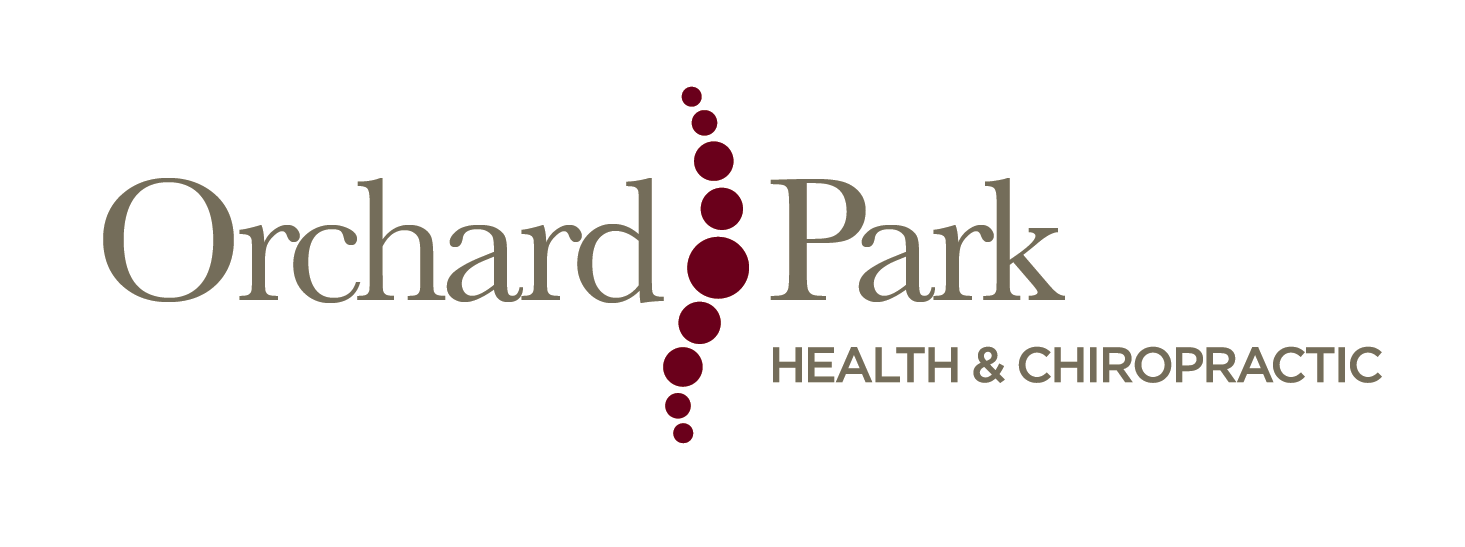 NO-FAULT QUESTIONAIREPatient Name ____________________________________ Date of Injury_____________________Policy #___________________________________  Claim #___________________________________Policy Holder _________________________________________________________________________Insurance Carrier Name _____________________________________________________________Carrier’s Address __________________________________ Phone # ________________________Attorney Name _________________________________ Phone # ___________________________City/Town where injury occurred __________________________________________________Please describe specifically how the injury occurred as well as to list ALL body parts that were injured ________________________________________________________Please describe how your injury is affecting your daily activities _______________Are you currently working?  (  ) Yes   (  ) NoAre you disabled from working duties?  (  ) Yes   (  ) NoIf yes, please list first date of disability ________________________Was there any lost time from work?  (  ) Yes   (  ) NoIf so, date you began disability _____________ Date returned to work ______________I understand that I am financially responsible for non-covered services relative to my no-fault claim.______________________________________			_____________________________Patient Signature						Date